АДМИНИСТРАЦИЯ  ОСТАШКОВСКОГО ГОРОДСКОГО ОКРУГАПОСТАНОВЛЕНИЕО проведении голосования по выбору общественных территорий Осташковского городского округа, планируемых к благоустройству в 2023 году. 	В соответствии с Федеральным законом №  131-ФЗ от 06.10.2003г. «Об общих принципах организации местного управления в Российской Федерации», постановлением Правительства Тверской области  о 01.02.2019 года № 31-пп  «Об утверждении Порядка организации и проведения рейтингового голосования по отбору общественных территорий в муниципальных образованиях Тверской области, подлежащих благоустройству в первоочередном порядке», в рамках реализации муниципальной программы «Формирование современной городской среды на 2018-2024 годы», утвержденной постановлением Администрации муниципального образования «Городское поселение - г.Осташков» от 11.12.2017 №646 (с изменениями), Уставом Осташковского городского округа Тверской области, Администрация Осташковского городского округа.П О С Т А Н О В Л Я Е Т:Провести в период с 15 апреля по 30 мая 2022 года интернет-голосование по выбору общественных территорий Осташковского городского округа, планируемых к благоустройству в 2023 году.Ответственным за проведение интернет-голосования по выбору общественных территорий Осташковского городского округа, планируемых к благоустройству в 2023 году, назначить заместителя Главы Администрации Осташковского городского округа Иванкина И.Д. Отделу строительства и архитектуры Администрации Осташковского городского округа: -провести сбор предложений по перечню общественных территорий,  расположенных на территории Осташковского городского округа и нуждающихся в благоустройстве в первоочередном порядке. -опубликовать Перечень и описание предлагаемых мероприятий по благоустройству в целях ознакомления с ними всех заинтересованных лиц  в печатном издании газете «Селигер» и на сайте муниципального образования Осташковский городской округ http://осташковский-округ.рф в информационно-телекоммуникационной сети «Интернет».   Сбор предложений провести в письменной форме путем направления предложений на адрес Администрации Осташковского городского округа: Тверская обл., г. Осташков, проспект Ленинский, д. 46, а также на электронную почту Администрации Осташковского городского округа: admostregion@yandex.ru.  в период с 24 января по 22 февраля 2022 г.  Общественной комиссии по результатам сбора предложений определить общественные территории, подлежащие отбору на рейтинговом голосовании. Установить следующий порядок проведения рейтингового интернет- голосования:- Дата и время проведения голосования:      с 15 апреля по 30 мая 2021 года.- Форма проведения голосования:интернет-голосование       Интернет – голосование провести в телекоммуникационной сети Интернет с использованием единой федеральной платформы.  Установить, что на рейтинговое голосование выносятся общественные        территории, определенные в соответствии с пунктом 4 настоящего постановления. Определить порядок определения победителя по итогам голосования - большинством голосов. Отделу строительства и архитектуры Администрации Осташковского городского округа не позднее 23 февраля 2022 года обеспечить подготовку дизайн-проектов благоустройства общественных территорий, определенных в соответствии с пунктом 4 настоящего постановления.  Общественной комиссии установить итоги рейтингового голосования и представить итоговый протокол результатов голосования не позднее 1 июня 2022 года Отделу строительства и архитектуры Администрации Осташковского городского округа направить результаты голосования в Общественную комиссию для включения в итоговый протокол заседания Общественной комиссии не позднее 24 часов 30 мая 2022 года.Отделу строительства и архитектуры  Администрации Осташковского городского округа опубликовать сведения об итогах голосования в печатном издании газете «Селигер» и на сайте муниципального образования Осташковский городской округ http://осташковский-округ.рф в информационно-телекоммуникационной сети «Интернет». Настоящее постановление вступает в силу со дня его подписания  и распространяет свое действие на правоотношения возникшие с 24 января 2022 года, подлежит официальному опубликованию в печатном издании газете «Селигер» и на официальном сайте муниципального образования Осташковский городской округ в информационно – телекоммуникационной сети Интернет.Контроль за исполнением настоящего постановления возложить на заместителя Главы Администрации Осташковского городского округа И.Д. Иванкина. Глава Осташковского городского округа             			                                               А.А. Титов«04» февраля 2022  г  г. Осташков                         № 150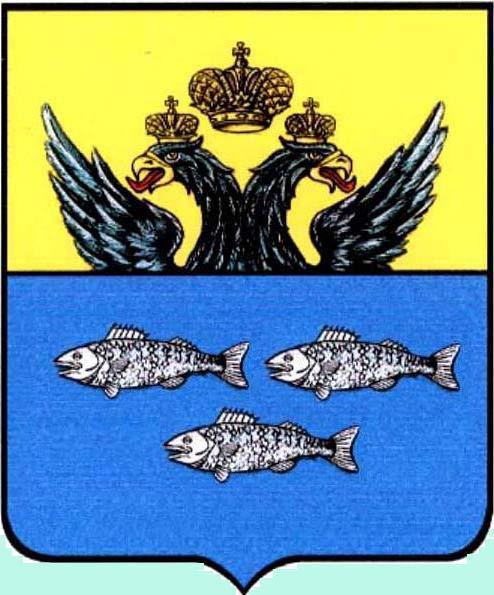 